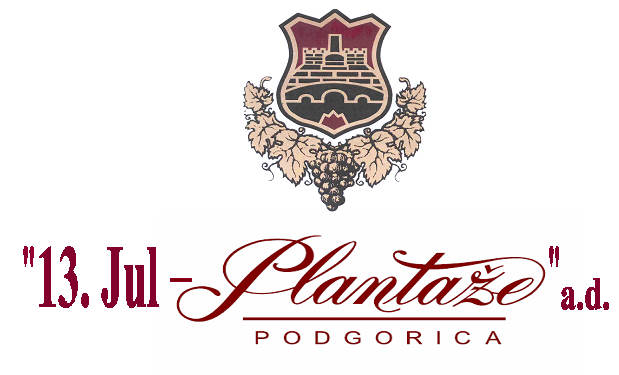 Na osnovu Odluke Odbora direktora br. 7848 od 28.12.2023.godine, Pravilnika o uslovima i načinu prodaje nepokretnosti br.1101 od 22.02.2022.godine sa izmjenama i dopunama broj 3374 od 14.06.2022.godine, „13. Jul – Plantaže” a.d. Podgorica, objavljuju:J A V N I   P O Z I V  br.  1/2024za prikupljanje ponuda za prodaju nepokretnostiI PREDMET PRODAJEPredmet prodaje su nepokretnosti u vlasništvu  „13. Jul – Plantaže“ a.d. Podgorica, koje se nalaze na području opštine Podgorica, sve upisane u LN 362 KO Donja Gorica i to:kat.parcela broj 4002/68, površine 915m2, kat.parcela broj 4002/67, površine 825m2, kat.parcela broj 4002/62, površine 938m2, kat.parcela broj 4002/60, površine 988m2, kat.parcela broj 4002/53, površine 612m2.Predmetne nepokretnosti se prodaju u viđenom stanju i pojedinačno. II CIJENA I ROK PLAĆANJANajniža početna cijena nepokretnosti, koje su predmet prodaje iznosi 90,00€/m2 (devedeseteurapo metrukvadratnom). Cijena se odnosi na svaku od parcela pojedinačno. Rok za uplatu kupoprodajne cijene je 30 dana od dana zaključenja ugovora o kupoprodaji. III OPŠTI USLOVIUčesnici javnog pozivaPravo podnošenja ponude imaju sva fizička i pravna lica, koja ispunjavaju zakonske uslove za sticanje nepokretne imovine u Crnoj Gori. Fizička lica koja su učesnici ovog javnog poziva dužna su u ponudi navesti sljedeće podatke: broj i datum javnog poziva, prezime, ime i ime jednog roditelja; adresu, jedinstveni matični broj i potpis; broj telefona, e-mail adresu; broj lične karte ili pasoša (za strane državljane), broj tekućeg računa, za slučaj povrata depozita.Pravna lica koja su učesnici ovog javnog poziva dužna su u ponudi navesti sljedeće podatke: broj i datum javnog poziva, naziv i sjedište pravnog lica; PIB, ime i prezime ovlašćenog lica i njegov potpis, kontakt telefon, e-mail adresu, Izvod iz CRPS-a, ne stariji od 6 mjeseci od dana koji odredjen kao dan javnog otvaranja ponuda, ovlašćenje za zastupanje, broj žiro računa, za slučaj povrata depozita. Ovlašćenje za zastupanje mora biti ovjereno od strane notara ili suda. Mjesto i vrijeme podnošenja i javnog otvaranja ponudaPonude se dostavljaju u zatvorenoj koverti sa naznakom “NE OTVARAJ PRIJE JAVNOG OTVARANJA PONUDA”, na adresu: “13.Jul- Plantaže” a.d., Bulevar Šarla de Gola br.2, Podgorica.Rok za dostavljanje ponuda je do 25.01.2024.godine, do 10:30h.Javno otvaranje ponuda će se održati dana 25.01.2024.godine, u 11,00h, u Upravnoj zgradi „13.Jul - Plantaže“ AD Podgorica, Bulevar Šarla de Gola br.2. Posebne napomene Uz ponudu, da bi se smatrala ispravnom,  mora biti dostavljena bankarska garancija ili dokaz o položenom depozitu na žiro račun prodavca br. 510-65785-80, kod CKB banke, u iznosu od 2% od oglašene početne cijene nepokretnosti, odnosno 2% od iznosa koji se dobije množenjem početne cijene iz stava I sa površinom nepokretnosti za koju se podnosi ponuda. U protivnom ista neće biti razmatrana.Ponuda se može podnijeti za jednu ili više nepokretnosti iz stava I. U  ponudi  je potrebno naznačiti oznaku/e nepokretnosti za koju se podnosi i ponuđenu cijenu za istu/e. U slučaju da ponuđač položi depozit i podnese ponudu za više nepokretnosti, a bude proglašen za prvorangiranog ponuđača za jednu od njih, ima pravo da odustane od ponude za ostale nepokretnosti za koje je položio depozit i dao ponudu, bez obzira na redosled rangiranja, u kom slučaju će se iznos uplaćenog depozita za kupovinu nepokretnosti za koje ponuđač nije proglašen za prvorangiranog uračunati u kupoprodajnu cijenu za nepokretnost za koju je proglašen za prvorangiranog.Troškovi prenosa imovine (porez, takse, zaključenje ugovora i ostalo) padaju u cjelosti na teret kupca.Kriterijum za ocjenu ponuda je najveća ponuđena cijena. Ukoliko se nakon otvaranja ponuda utvrdi da su pristigle dvije ili više ponuda sa istom cijenom, kao najbolji ponuđač smatraće se onaj koji je prvi uplatio depozit, odnosno predao sredstvo obezbjeđenja. Prodavac zadržava pravo da obustavi postupak prodaje, najkasnije tri dana prije dana javnog otvaranja ponuda.  Ovaj Javni poziv, sa Uputstvom za sačinjavanje ponuda objavljen je na web stranici www.plantaze.comDodatne informacije možete dobiti svakog radnog dana od 10 do 14 časova.Kontakt  telefon:  068/534-754 Kontakt osoba: Igor Kovačević 